KLASA: 612-03/22-01/22URBROJ: 2181-110-22-1Gradsko kazalište mladih Trg Republike 1/ISplit16. veljače 2022.Druga sjednica Kazališnog vijeća Gradskog kazališta mladihDnevni red  Usvajanje zapisnika prve sjednice Kazališnog vijeća Razmatranje i usvajanje programskog izvješća Gradskog kazališta mladih za 2021.Razmatranje i usvajanje financijskog izvješća – godišnjeg obračuna Gradskog kazališta mladih za 2021.Izmjene Programa rada Gradskog kazališta mladih za 2022.RaznoPrisutni:Ivo Perkušić, ravnateljSiniša Novković, predsjednik VijećaVinko Mihanović, podpredsjednik VijećaMirza Banović, voditeljica računovodstvaIrena Bitanga, tajnicaZlatko Aljinović, članŽeljana Cvitanović, članicaMarija Dukić, članicaNitko nije odsutan. Sjednica je započela u 10.00.Ad 1) Jednoglasno je usvojen zapisnik prošle sjednice Vijeća.Ad 2) Ivo Perkušić sažima trenutnu situaciju Kazališta, ističući zadovoljstvo ostvarenim ciljevima i objektivnu mjerljivost uspjeha poslovanja (gledanost, festivali, nagrade). Zlatko Aljinović se javlja za riječ, tražeći pojašnjenje njegovog navoda o tvrdnji da većinu predstava izvodi profesionalni ansambl jer to nije našao u zakonskim propisima. I. Perkušić daje podatak o 126 izvedbi bez gostovanja i satova dramskog studija. Z. Aljinović traži detaljnije financijske podatke (troškove) vezane za prošlogodišnje premijere, a Ivo Perkušić obećava ih dostaviti.Programsko izvješće Gradskog kazališta mladih za 2021. godinu stavljeno je na glasanje te je isto jednoglasno usvojeno (Odluka 1/I).Ad 3) Mirza Banović detaljno obrazlaže financijsko izvješće, odgovarajući usput na pitanja članica i članova Vijeća. Ističe 55% smanjen preneseni manjak prihoda i 11.2 % više prihoda u odnosu na prethodno obračunsko razdoblje. Rast plaća od 4.4% u odnosu na 2020. god. iskazan je zbog promjene osnovice od 01.07.2021. god. te zbog dugotrajnih  bolovanja u 2020. god. koja se isplaćuju na teret HZZO-a. Dio službenih putovanja financiran je iz donacija. Intelektualne usluge vanjskih suradnika (autorski honorari, naknade po ugovoru o djelu, usluge studenata) smanjeni su za 32%  u odnosu na 2020. godinu. Općenito, racionalizacija troškova na svim mogućim poljima dovela je do bolje financijske situacije Kazališta. Također, treba istaći da je Kazalište vlastitim naporima odnosno iz vlastitih i namjenskih prihoda te sredstvima novčanih donacija ostvarilo višak u iznosu od 85.404 kn.Z. Aljinović traži objašnjenje za prijenos manjka prihoda, a M. Banović obrazlaže da je riječ o sanaciji objekta. Z. Aljinović postavlja još nekoliko pitanja o prenesenom manjku prihoda, a M. Banović daje sljedeće pojašnjenje:- preneseni manjak čini manjak prihoda iz gradskih izvora u iznosu od 130.000 kn  za obveze koje su unesene u sustav riznice u 2020. god., a koje se najvećim dijelom odnose na sanaciju i adaptaciju prostora - preneseni manjak prethodnog razdoblja rezultat je i prepolovljenog prihoda od ulaznica tijekom Covid-pandemije te štrajka prosvjetnih radnika.Na upit o povećanju vrijednosti komunikacijske opreme, a vezano za Bilancu na dan 31.12.2021. god., M. Banović je odgovorila da se nabavna vrijednost imovine smanjuje primjenom propisanih stopa ispravaka vrijednosti te da je vrijednost opreme na dan 31.12.2021. god. smanjena za 25% u odnosu na stanje 01.01.2021.. Također je navela da su vlastiti izvori kao ostatak imovine nakon odbitka svih obveza iznosili 27.061 kn dok isti na početku izvještajnog razdoblja nisu bili dostatni i to u visini od 49.500 kn te da je stanje novca u banci i blagajni na dan 31.12.2021. god. za 41% veće u odnosu na stanje 01.01.2021. godine.Z. Aljinović prihvaća objašnjenje.Financijsko izvješće Gradskog kazališta mladih za 2021. godinu stavljeno je na glasanje te je isto jednoglasno usvojeno (Odluka 2/I).Ad 4) I. Perkušić spominje izmjene do kojih je došlo zbog nepredviđenih okolnosti: redatelj Dino Mustafić („Apokalipsa radnika“) odustao je od suradnje radi drugog projekta. Glumac GKM-a Belmondo Miliša koju je trebao dramaturški prirediti i režirati predstavu „Carevo novo ruho“ kao radnu obvezu nije na vrijeme pripremio tekst, a previđene termine probi nije ispoštovao. Da bi se ta situacija što brže i financijski povoljnije riješila, S. Novković (inače nagrađivani autor) u tjedan dana isporučio je autorski tekst za koji sam radi dramaturgiju, scenografiju i odabir glazbe. I. Perkušić napominje da je situacija u kojima zaposlenici_e Kazališta rješavaju problem odustajanja vanjskih suradnika_ca već bilo, te da su rješavani na sličan način.I. Perkušić govori i o planiranoj suradnji s I. jezičnom gimnazijom na predstavi „Lovac u žitu“, naglašavajući da je riječ o školi koja već godinama njeguje dramski izraz i suradnju s kazalištima.Željana Cvitanović postavlja pitanje o eventualnom sudjelovanju polaznika skupine dramskog studija u predstavi „Lovac u žitu“, I. Perkušić joj odgovara da neće sudjelovati.Z. Aljinović naglašava da sukladno članku 6. i 45. Statuta GKM-a, za izmjenu plana i programa, Kazalište treba suglasnost osnivača.  Irena Bitanga mu objašnjava da je praksa dosad bila takva da se zbog nepredviđenih uvjeta izmjene mogu donositi dok god traženim sredstvima ne premašuju postojeći financijski plan, te predlaže da pošalju izmjene Službi za kulturu.Prijedlog izmjena Programa rada Gradskog kazališta mladih za 2022. godinu stavljen je na glasanje. S. Novković izuzima se iz glasovanja, a ostale članice i članovi glasaju za. Usvojeno (Odluka 3/I). Ad 5) Nije bilo pitanja ni komentara.Sjednica je završena u 11.03.Zapisničarka: Marija Dukić 					Predsjednik: Siniša Novković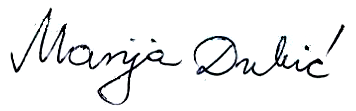 Gradsko kazalište mladih Trg Republike 1/ISplitKLASA: 612-03/22-01/24URBROJ: 2181-110-22-116. veljače 2022.Izvješće o drugoj sjednici Kazališnog vijeća Gradskog kazališta mladih, skraćenoKazališno vijeće Gradskog kazališta mladih u sljedećem sastavu: Siniša Novković, predsjednik VijećaVinko Mihanović, potpredsjednik VijećaZlatko Aljinović, članŽeljana Cvitanović, članicaMarija Dukić, članicarazmotrilo je i usvojilo godišnje programsko i financijsko izvješće Gradskog kazališta mladih za 2021. godinu na sjednici održanoj 16. veljače 2022. Navedena su izvješća detaljno analizirana, te je nakon rasprave ustanovljeno da nema nejasnoća, manjkavosti ni nepravilnosti. S obzirom na smanjenu posjećenost zbog COVID-pandemije, vijeće je izrazilo zadovljstvo programskim i financijskim izvješćem.PREDSJEDNIK VIJEĆA:_____________________________Siniša Novković